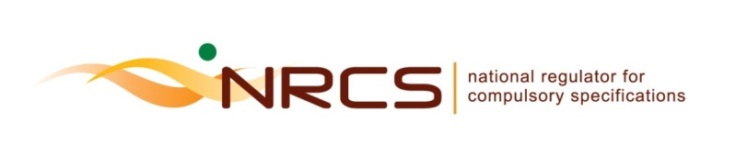 Legal Metrology Assessment Services 2020	VR-01	APPLICATION FORM Terms and Conditions:Does this appointment meet the BBBEE transformation requirements of the laboratory? Yes             No               If “Yes” proof may be requested. If No, make a written submission on a laboratory letterhead why application should be considered.Has the necessary In-house training been completed?  Yes              No             If “Yes” proof may be requested.Applications must be submitted not later than the first Friday of the month in which the exams will be scheduledApplicants must be “employed”* by an accredited laboratory and a letter of employment must be attached.All fields of the questionnaire MUST be completed in full.Prospective verification officers MUST sign the declaration at the bottom otherwise the application will be null and voidThe minimum pass-mark for theoretical exam is 70%.  If 54 % and below is obtained an application for a re-write will only be granted after three (3) months.The minimum pass-mark for practical evaluation is 80%.  The time limit to complete both theory and practical in order to quality as a Verification Officer is             24-months. Arrangements can be made for disabled employees or to provide for recognition of prior learning.Verification Laboratory can apply for Verbal examination only if the Trainee VO has a learning difficulty and he or she has been in the employment of the Laboratory for more than five years and he or she has tried to write for more than three times and he/she failed but he or she has an experience and have been in involved with the Verification activities. This will only be done in Pretoria.You are entitled to lodge an appeal should you not be in agreement with the assessor’s decision. The categories of appeals where a learner alleges that he/she has been treated unfairly include:Inappropriate assessment instruments (e.g. incorrect paper written).Inappropriate assessment procedure.Disagreement over assessment results.Poor quality of feedback.Inappropriate facilitator/examiner conduct. Costs entailed: (Please tick √)Note:  As a reference please use your JDE account number issued by the NRCS.  If you do not have a JDE number please utilize the Cash Account number, 217259 with your business name.DECLARATIONI, ………………………………………..……….…….. accept the terms and conditions as set out above and will faithfully perform the duties of a Verification Officer into which I am about to enter and abide by the rules as stipulated in the Legal Metrology Act  and regulations. I understand that I will be liable to b prosecuted should I fail to comply or contravene the act.VO Signature:  …………………………………………………. Date: …….. ……………………………………..Lab. Representative: ………………………….……………….. Date: …….………………………………………*employed as defined in the Basic Conditions of Employment ActW – White; A – African; I – Indian; C – Coloured; M – Male; F – FemaleFOR OFFICE USE:Verification Officer:ExaminationExaminationExaminationExaminationExaminationExaminationExaminationExaminationExaminationRe-examinationRe-examinationRe-examinationRe-examinationRe-examinationRe-examinationRe-examinationRe-examinationRe-examinationPractical EvaluationPractical EvaluationPractical EvaluationPractical EvaluationPractical EvaluationPractical EvaluationPractical EvaluationPractical EvaluationPractical EvaluationRe-issue VO CertificateRe-issue VO CertificateRe-issue VO CertificateRe-issue VO CertificateRe-issue VO CertificateRe-issue VO CertificateRe-issue VO CertificateRe-issue VO CertificateRe-issue VO CertificateVerification OfficerVerification OfficerVerification OfficerVerification OfficerVerification OfficerVerification OfficerVerification OfficerVerification OfficerVerification OfficerRepairerRepairerRepairerRepairerRepairerRepairerRepairerRepairerRepairerName:Surname:I.D. number:Race/Gender*WAAIIICCMFCertificate Number:Name of Designated body:Co Representative:Type of applicationNew scopeNew scopeNew scopeNew scopeNew scopeNew scopeNew scopeNew scopeNew scopeExtension of scopeExtension of scopeExtension of scopeExtension of scopeExtension of scopeExtension of scopeExtension of scopeExtension of scopeExtension of scopeCategories applying for:Indicate existing categoriesTelephone (W)Telephone (C)Physical Address (certificate to be couriered to)Physical Address (certificate to be couriered to)Physical Address (certificate to be couriered to)Postal AddressPostal AddressPostal AddressSubject required:(e.g. Digital scale, LFD or Meters)Subject required:(e.g. Digital scale, LFD or Meters)Subject required:(e.g. Digital scale, LFD or Meters)Qualification Required:VolumeVolumeVolumeLengthLengthLengthLengthMassMassMassSupply more details:Date of Exam :Regional Office:(Pretoria, Bloemfontein,Durban, Port Elizabeth, Cape Town)Examiner:Examiner:Examiner:Examiner:Examiner:Theoretical Examination:Cost (Per paper)√VO ExaminationR600.03Re-examinationR600.03Practical Examination:Practical EvaluationR632,55(per hour)Certificate:VO CertificateR262.25Re-issue of certificateR262.25KilometerR4.77 (per km)Miscellaneous (Courier Service)R100.00Legal Metrology Act TrainingR8076.00NRCS Banking Details:NRCS Banking Details:NRCS Banking Details:National Regulator for Compulsory SpecificationsBank:  ABSABranch Name:  BrooklynBranch Code:  335345Account No.:  4072161682Please use your company name/JDE number as referenceNational Regulator for Compulsory SpecificationsBank:  ABSABranch Name:  BrooklynBranch Code:  335345Account No.:  4072161682Please use your company name/JDE number as referenceNational Regulator for Compulsory SpecificationsBank:  ABSABranch Name:  BrooklynBranch Code:  335345Account No.:  4072161682Please use your company name/JDE number as referenceDate ReceivedSubjectSubjectResultsActActMASSMASSMASSMASSMASSMASSMass meters generalMass meters generalSANS 1649SANS 1649OtherVOLUMEVOLUMEVOLUMEVOLUMEVOLUMEVOLUMESANS 1650SANS 1650SANS 1698SANS 1698Liquid MetersLiquid Meters